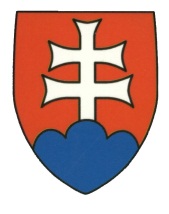 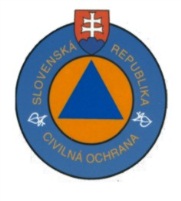 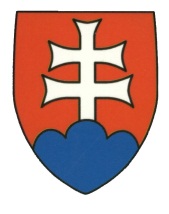 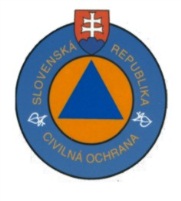 MESAČNÁ SITUAČNÁ SPRÁVAo hlásených mimoriadnych udalostiach a ostatných udalostiach na území Slovenskej republiky a v zahraničí  za mesiac august 2019 so stavom k 31. 08. 2019  24:00 hod.I. Štatistika za mesiac august 2019Prehľad MU v mesiaci august 2019Celkový počet MU v mesiaci august 2019: 36Prehľad MU v mesiaci august 2019	Grafický prehľad MU v mesiaci august 2019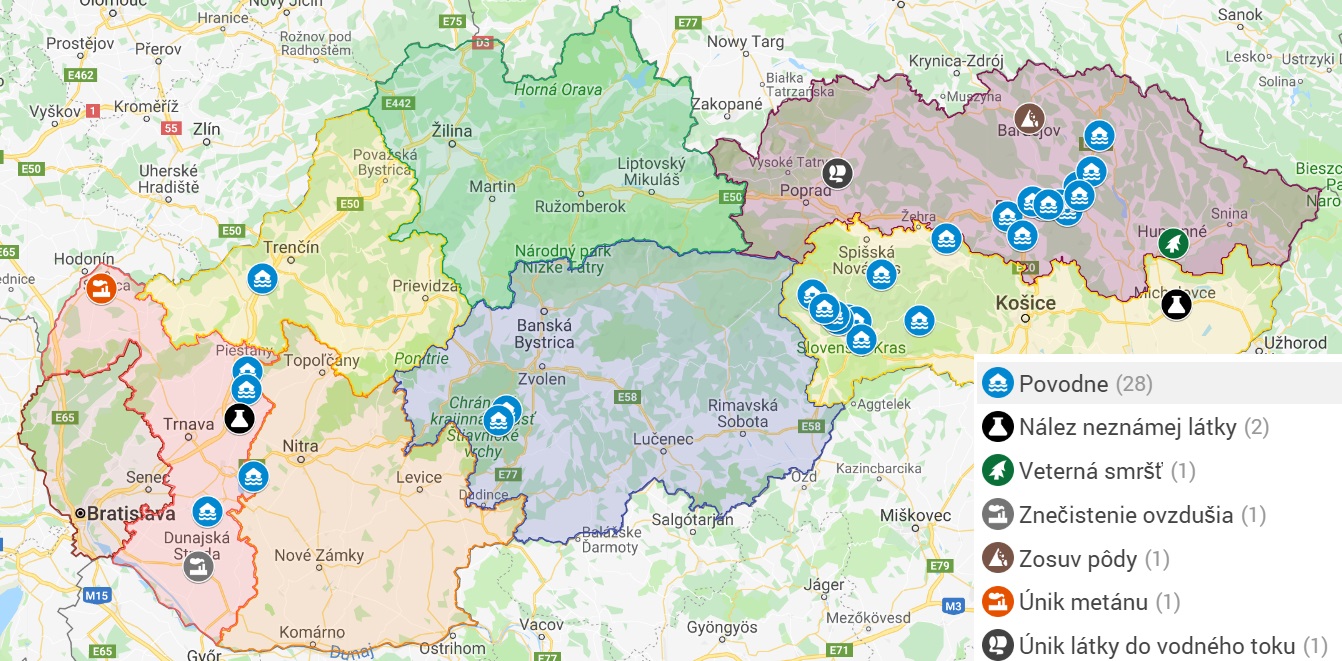 Prehľad výjazdov a rozborov KCHL CO v mesiaci august 2019 v prípade mimoriadnej udalostiPrehľad MS vyhlásených v mesiaci august 2019Prehľad SPA vyhlásených v mesiaci august 2019II. Prehľad všetkých aktuálne vyhlásených MSGrafický prehľad všetkých aktuálne vyhlásených MS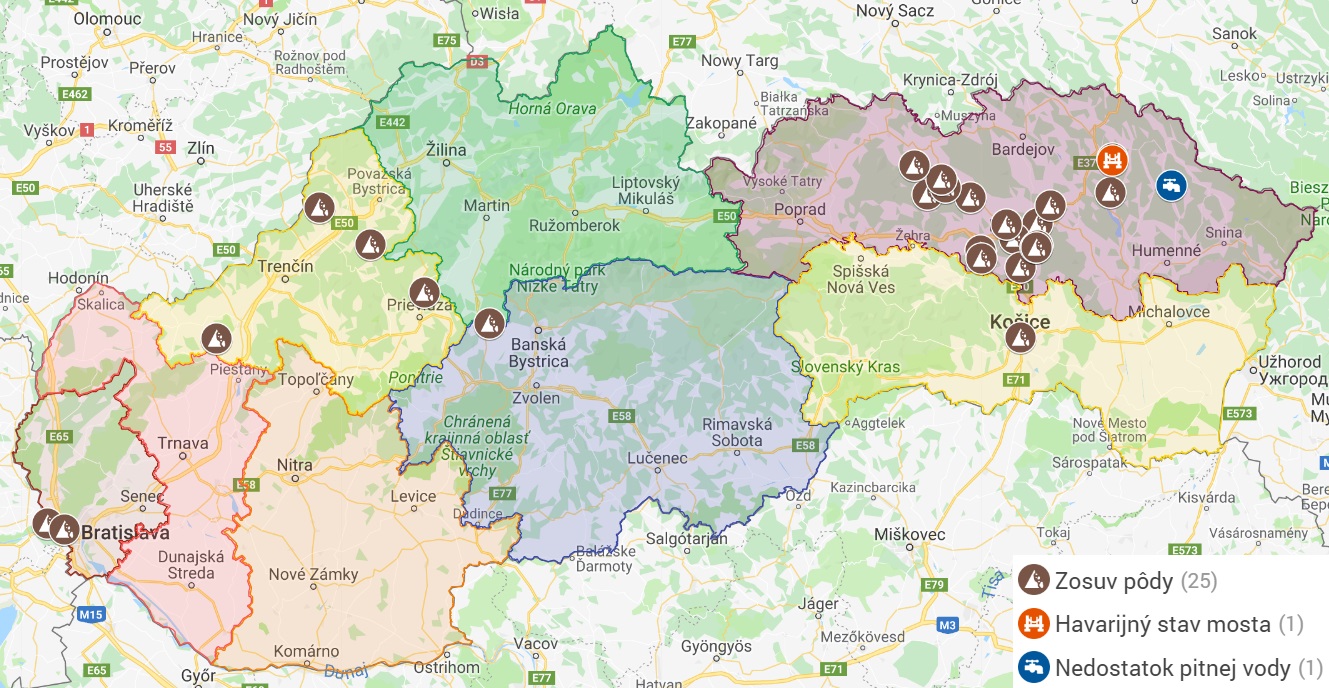  III. Prehľad všetkých aktuálne vyhlásených SPAIV. Zahraničie Prehľad prebiehajúcich aktivácií mechanizmu Únie pre civilnú ochranu (z informačného systému CECIS)Dátum a čas :2. septembra 2019, 14:00 hod.P. č.Mimoriadna udalosťDruh MUKrajOkresObecZačiatok MUKoniec MUVarovanie obyvateľstvaVarovanie obyvateľstvaEvakuáciaPožiadavky na poskytnutie pomociNásledky na ...Následky na ...Následky na ...Následky na ...Poznámka (iné doplňujúce údaje o MU)P. č.Mimoriadna udalosťDruh MUKrajOkresObecZačiatok MUKoniec MUMiestny rozhlasSirénaEvakuáciaPožiadavky na poskytnutie pomociživotezdravímajetkuživ. prostredíPoznámka (iné doplňujúce údaje o MU)1PovodnePovodneKošiceRožňavaVyšná Slaná6.8.20197.8.2019NIENIENIENIENIENIEÁNONIE2PovodnePovodneKošiceRožňavaGemerská Poloma7.8.2019NIENIENIENIENIENIEÁNONIE3PovodnePovodneKošiceRožňavaBetliar7.8.2019NIENIENIENIENIENIEÁNONIE4PovodnePovodneKošiceRožňavaRožňava7.8.2019NIENIENIENIENIENIEÁNONIEMestský hasičský zbor 3 pracovníkov a  technika kalové a plávacie, čerpadlá 

Technické služby mesta Rožňava 15 osôb 

Povodňová komisia 6 osôb, Mestská polícia 3 osoby5PovodnePovodneKošiceRožňavaHenckovce7.8.2019NIENIENIENIENIENIEÁNONIEPrivolaná jednotka OR HaZZ Rožňava6PovodnePovodneKošiceKošice - okolieŠtós7.8.20198.8.2019ÁNONIENIENIENIENIEÁNONIE7PovodnePovodneKošiceGelnicaNálepkovo7.8.201915.8.2019ÁNONIENIENIENIENIEÁNONIEOboznámenie s MS: Obec HNILEC, Správa ciest Košického samosprávneho kraja, Železnice Slovenskej republiky, 112 - IZS8PovodnePovodneKošiceRožňavaNižná Slaná7.8.2019NIENIENIENIENIENIENIENIE9PovodnePovodneTrnavaPiešťanyRatnovce10.8.201910.8.2019NIENIENIENIENIENIENIENIE10PovodnePovodnePrešovSvidníkKračúnovce10.8.201926.8.2019NIENIENIENIENIENIEÁNONIE11PovodnePovodnePrešovVranov nad TopľouBabie11.8.2019NIENIENIENIENIENIENIENIE12PovodnePovodnePrešovSvidníkRakovčík14.8.2019NIENIENIENIENIENIENIENIE13PovodnePovodnePrešovPrešovMalý Šariš14.8.201915.8.2019NIENIENIEÁNONIENIENIENIEPožiadavka na poskytnutie pomoci min. 100 150 vriec z Logistickej základne pre krízové situácie Malý Šariš14PovodnePovodnePrešovPrešovLipníky14.8.201914.8.2019NIENIENIENIENIENIENIENIE15PovodnePovodnePrešovPrešovHaniska (PO)14.8.201915.8.2019NIENIENIENIENIENIENIENIE16PovodnePovodnePrešovPrešovKapušany14.8.201915.8.2019NIENIENIENIENIENIENIENIE17PovodnePovodnePrešovPrešovLada14.8.201915.8.2019NIENIENIENIENIENIEÁNONIE18PovodnePovodneKošiceRožňavaKobeliarovo13.8.2019NIENIENIENIENIENIEÁNONIE19PovodnePovodnePrešovVranov nad TopľouPavlovce (VT)14.8.2019NIENIENIENIENIENIEÁNONIE20PovodnePovodnePrešovPrešovFintice14.8.201916.8.2019NIENIENIENIENIENIEÁNONIE21PovodnePovodnePrešovSvidníkMatovce14.8.201926.8.2019NIENIENIENIENIENIENIEÁNO22PovodnePovodneKošiceGelnicaHrišovce14.8.201922.8.2019NIENIENIENIENIENIEÁNONIEInformácie podané na KSK, na Povodie Bodrogu a Hornádu, č. 112, krízový štáb Gelnica.23Zosuv pôdyZosuv pôdyPrešovBardejovBardejov16.8.201916.8.2019NIENIENIENIENIEÁNONIENIE24Znečistenie ovzdušiaInéTrnavaDunajská StredaDunajská Streda17.8.201928.8.2019NIENIENIEÁNONIENIENIEÁNO25Nález ortutiNález neznámej látkyKošiceMichalovceMichalovce20.8.201922.8.2019NIENIENIEÁNONIENIENIENIE26Únik metánuÚnik nebezpečnej látkyTrnavaSkalicaPrietržka20.8.201922.8.2019NIENIENIEÁNONIENIENIENIE27PovodnePovodneTrnavaHlohovecJalšové25.8.201927.8.2019NIENIENIENIENIENIENIENIE28PovodnePovodneTrnavaGalantaČierny Brod25.8.201925.8.2019NIENIENIENIENIENIENIENIE29PovodnePovodneNitraŠaľaHájske25.8.201926.8.2019NIENIENIENIENIENIENIENIEObec si vystačí s vlastnými silami a prostriedkami30Veterná smršťVeterná smršťPrešovHumennéHumenné25.8.201926.8.2019NIENIENIENIENIENIEÁNONIE31PovodnePovodneBanská BystricaBanská ŠtiavnicaBanský Studenec23.8.2019NIENIENIENIENIENIEÁNONIEPožiadavka: kompletná rekonštrukcia brehov potoka, obnova mostu nakoľko tvorí súčasť prístupu k rodinnému domu č. 4932Nález neznámej látky v sudochNález neznámej látkyTrnavaHlohovecHlohovec27.8.201927.8.2019NIENIENIENIENIENIENIENIE33PovodnePovodneTrenčínTrenčínIvanovce27.8.2019NIENIENIENIENIENIENIENIE34PovodnePovodneBanská BystricaBanská ŠtiavnicaSvätý Anton23.8.2019NIENIENIENIENIENIENIENIEOhrozené bolo priľahlé územie, na ktorých  sa nachádzajú rodinné domy, hospodárske budovy občanov ako aj cestné komunikácie obce.35Únik nebezpečnej látky do vodného tokuÚnik nebezpečnej látkyPrešovKežmarokKežmarok28.8.201928.8.2019NIENIENIENIENIENIENIEÁNOPríslušníci OR HaZZ v Kežmarku s technikou v počte 1+3 (Mercedes Atego), príslušníci OR PZ v Kežmarku v počte 2+2, hliadka Mestskej polície Kežmarok v počte 2 osoby + 1 zamestnanec mesta Kežmarok z referátu CO, KR, BOZP a PO36Znečistenie ovzdušia - námatkový odberInéTrnavaDunajská StredaDunajská Streda30.8.2019NIENIENIEÁNONIENIENIENIEPor. čísloŽiadosť na zásah KCHL prijatáŽiadosť na zásah KCHL prijatáŽiadosť na zásah KCHL prijatáVzťahuje sa k MUPožadovaná pomocPríkaz na zásah vydanýPríkaz na zásah vydanýPríkaz na zásah vydanýZásah ukončenýZásah ukončenýVyhodnotenie zásahu KCHLVyhodnotenie zásahu KCHLVyhodnotenie zásahu KCHLPor. čísloDátumČasOd kohoNázov mimoriadnej udalostiMateriál / Sily a prostriedkyDátumČasKomuDátumČasDátumČasStručné vyhodnotenie zásahu117.8.201921:48KS IZS TTZnečistenie ovzdušia neznámou látkou v Dunajskej stredeKCHL Nitra17.8.201922:00KCHL Nitra20.8.201915:0028.8.201911:05Pokiaľ nebude vykonaná zásadná zmena technologického procesu k daným negatívnym dopadom na životné prostredie bude dochádzať v pravidelných intervaloch. 220.8.201910:27KS IZS KENález ortuti v Michalovciach KCHL Jasov20.8.201911:07KCHL Jasov20.8.201915:3022.8.201911:49Vo vzorke bola zistená a dokázaná prítomnosť ortuti o celkovej hmotnosti 37,31 g. 

Všetky namerané dáta sú uložené v KCHL CO v Jasove.320.8.201912:40KS IZS TTÚnik plynného metánu v obci PrietržkaKCHL Nitra20.8.201913:33KCHL Nitra20.8.201918:3022.8.20199:31V unikajúcom plyne bol identifikovaný plynný metán, tzv. bahenný plyn. Pravdepodobne sa jedná o prírorodné ložisko zemného plynu430.8.20199:07p. BírováZnečistenie ovzdušia - námatkový odber v Dunajskej stredeKCHL Nitra30.8.201914:00KCHL Nitra30.8.20199:50P. č.Druh MSKrajOkresObecVyhlásená MSVyhlásená MSOdvolaná MSOdvolaná MSVyhlásilPoznámkaP. č.Druh MSKrajOkresObecDňaHod.DňaHod.VyhlásilPoznámka1PovodneKošiceGelnicaNálepkovo8.8.20199:3015.8.201914:00starosta2PovodneKošiceGelnicaHrišovce14.8.201913:0022.8.201918:00starostaP. č.KrajOkresObecVyhlásený 2SPAVyhlásený 2SPAOdvolaný 2SPAOdvolaný 2SPAVyhlásený 3SPAVyhlásený 3SPAOdvolaný 3SPAOdvolaný 3SPAVyhlásený 2SPAVyhlásený 2SPAOdvolaný 2SPAOdvolaný 2SPAVyhlásilVyhlásenieP. č.KrajOkresObecDňaHod.DňaHod.DňaHod.DňaHod.DňaHod.DňaHod.VyhlásilVyhlásenie1KošiceRožňavaVyšná Slaná6.8.201915:006.8.201918:006.8.201918:007.8.20199:00starosta3SPA2KošiceRožňavaGemerská Poloma7.8.201918:008.8.20197:008.8.20197:00starosta3SPA3KošiceRožňavaBetliar7.8.201918:308.8.20197:008.8.20197:00starosta3SPA4KošiceRožňavaRožňava7.8.201918:208.8.20197:008.8.20197:00primátor3SPA5KošiceRožňavaHenckovce7.8.201918:308.8.20197:008.8.20197:00starostka3SPA6KošiceKošice - okolieŠtós7.8.201921:158.8.20197:00starosta3SPA7KošiceRožňavaNižná Slaná7.8.201918:308.8.20197:008.8.20197:00starosta3SPA8PrešovSvidníkKračúnovce10.8.201922:3011.8.20197:3011.8.20197:3026.8.20197:00starosta3SPA9PrešovVranov nad TopľouBabie11.8.20194:3011.8.201914:4511.8.201914:45starosta3SPA10PrešovSvidníkRakovčík14.8.20198:0014.8.201914:0014.8.201914:00starosta3SPA11PrešovPrešovLipníky14.8.20198:3014.8.201916:30starosta2SPA12PrešovPrešovHaniska14.8.20198:3015.8.20198:30starosta2SPA13PrešovPrešovKapušany14.8.20196:3014.8.20199:1514.8.20199:1514.8.201918:2014.8.201918:2015.8.20197:40starosta3SPA14PrešovPrešovLada14.8.201910:0015.8.20198:00starosta2SPA15KošiceRožňavaKobeliarovo13.8.201923:3014.8.20199:0014.8.20199:00starosta3SPA16PrešovVranov nad TopľouPavlovce14.8.201911:3014.8.201916:0014.8.201916:00starosta3SPA17PrešovPrešovFintice14.8.20197:0014.8.201912:0014.8.201912:0015.8.20198:0015.8.20198:0016.8.201912:00starostka3SPA18PrešovSvidníkMatovce14.8.201914:0026.8.20199:00starosta2SPA19TrnavaHlohovecJalšové25.8.20199:0027.8.201911:00starosta2SPA20TrnavaGalantaČierny Brod25.8.20199:0025.8.201918:00starosta2SPA21NitraŠaľaHájske25.8.20199:0025.8.201915:0025.8.201915:0026.8.201911:003SPA22Banská BystricaBanská ŠtiavnicaBanský Studenec23.8.201916:1023.8.201917:4323.8.201917:43starosta3SPA23TrenčínTrenčínIvanovce27.8.201919:0028.8.201914:0028.8.201914:00starostka3SPA24Banská BystricaBanská ŠtiavnicaSvätý Anton23.8.201917:0023.8.201918:0023.8.201918:00starosta3SPAP. č.Druh MSKrajOkresObecVyhlásená MSVyhlásená MSOdvolaná MSOdvolaná MSVyhlásilPoznámkaP. č.Druh MSKrajOkresObecDňaHod.DňaHod.VyhlásilPoznámka1Zosuv pôdyPrešovStropkovKrušinec26.6.200916:45starosta2Zosuv pôdyPrešovStropkovMiňovce18.5.201014:00starosta3Zosuv pôdyPrešovPrešovŽipov2.6.201010:00starosta4Zosuv pôdyPrešovPrešovKapušany7.6.201012:00starosta5Zosuv pôdyPrešovSabinovBrezovička7.6.201018:30starosta6Zosuv pôdyPrešovSabinovPečovská N. Ves11.6.201016:00starosta7Zosuv pôdyPrešovPrešovPrešov25.6.201010:00primátor8Zosuv pôdyPrešovSabinovĎačov26.7.201012:00starosta9Zosuv pôdyPrešovSabinovKrivany28.7.201115:00starosta10Zosuv pôdyPrešovPrešovRuská Nová Ves (rekr.chatová oblasť)16.12.201115:00starosta11Zosuv pôdyTrenčínIlavaČervený Kameň23.4.201211:06starosta12Zosuv pôdyPrešovPrešovRuská Nová Ves (obytná časť)27.6.201212:00starosta13Zosuv pôdyPrešovSabinovBajerovce30.5.20139:00starosta14Zosuv pôdyPrešovPrešovKvačany22.5.201408.00starosta15Nedostatok pitnej vodyPrešovMedzilaborceVolica22.7.20148:00starosta16Zosuv pôdyTrenčínNové Mesto nad VáhomHrachovište17.9.201411:50starosta17Zosuv pôdyPrešovPrešovProč23.10.201414:20starosta18Zosuv pôdyPrešovPrešovPetrovany 25.3.201514:00starosta19Zosuv pôdy PrešovPrešovVeľký Šariš3.12.20158:45primátorZosuv podkladového materiálu na vozovke 20Zosuv pôdyBratislavaBratislavaBratislava - mestská časť Devín3.7.201618:00starostaZosuv pôdy a vyvrátené stromy na Štítnej ul.21Zosuv pôdyPrešovPrešovRuská Nová Ves7.12.201610:30starostaSvahová deformácia, pukanie stien rodinných domov22Zosuv pôdyBratislavaBratislavaBratislava - mestská časť Karlova Ves7.4.201712:00primátorMU zo 7.4.2017 bola ukončená 24.1.2019, avšak MS v Karlovej Vsi je vyhlásená naďalej z dôvodu novej MU, ktorá vznikla 13.1.201923Havarijný stav mostaPrešovStropkovKrušinec13.8.201814:00starosta24Zosuv pôdyŽilinaTurčianske TepliceTurček15.8.201812:00starosta25Zosuv pôdyTrenčínPrievidzaPoluvsie30.1.201914:00starosta26Zosuv pôdyKošickýKošiceKošice28.3.201910:00primátor27Zosuv pôdyTrenčínPúchovMojtín20.5.20198:00starostaP.č.KrajOkresObecVyhlásený 2SPAVyhlásený 2SPAOdvolaný 2SPAOdvolaný 2SPAVyhlásený 3SPAVyhlásený 3SPAOdvolaný 3SPAOdvolaný 3SPAVyhlásený 2SPAVyhlásený 2SPAOdvolaný 2SPAOdvolaný 2SPAVyhlásilVyhlásenieP.č.KrajOkresObecDňaHod.DňaHod.DňaHod.DňaHod.DňaHod.DňaHod.VyhlásilVyhlásenie1Banská BystricaŽiar nad HronomDolná Ves22.6.201916:00starosta2SPA2Banská BystricaŽiar nad HronomNevoľné22.6.201915:00starosta2SPA3ŽilinaČadcaRaková21.7.201914:0021.7.201919:0021.7.201919:00starosta2SPA4ŽilinaTurčianske TepliceDubové29.7.201918:0030.7.20198:0030.7.20198:00starosta2SPA5KošiceRožňavaGemerská Poloma7.8.201918:008.8.20197:008.8.20197:00starosta2SPA6KošiceRožňavaBetliar7.8.201918:308.8.20197:008.8.20197:00starosta2SPA7KošiceRožňavaRožňava7.8.201918:208.8.20197:008.8.20197:00primátor2SPA8KošiceRožňavaHenckovce7.8.201918:308.8.20197:008.8.20197:00starostka2SPA9KošiceRožňavaNižná Slaná7.8.201918:308.8.20197:008.8.20197:00starosta2SPA10PrešovVranov nad TopľouBabie11.8.20194:3011.8.201914:4511.8.201914:45starosta2SPA11PrešovSvidníkRakovčík14.8.20198:0014.8.201914:0014.8.201914:00starosta2SPA12KošiceRožňavaKobeliarovo13.8.201923:3014.8.20199:0014.8.20199:00starosta2SPA13PrešovVranov nad TopľouPavlovce14.8.201911:3014.8.201916:0014.8.201916:00starosta2SPA14Banská BystricaBanská ŠtiavnicaBanský Studenec23.8.201916:1023.8.201917:4323.8.201917:43starosta2SPA15TrenčínTrenčínIvanovce27.8.201919:0028.8.201914:0028.8.201914:00starostka2SPA16Banská BystricaBanská ŠtiavnicaSvätý Anton23.8.201917:0023.8.201918:0023.8.201918:00starosta2SPAP. č.Dátum vzniku MUDruh MUŠtátŽiadosť o pomocPoskytnutie HP zo strany SVK12.8.2018EbolaKonžská demokratická republika ÁNONIE217.6.2019Lesné požiareEurópaNIENIE327.8.2019Lesné požiareBolíviaÁNONIE